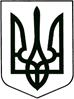 ЗВЯГЕЛЬСЬКИЙ МІСЬКИЙ ГОЛОВАРОЗПОРЯДЖЕННЯ09.05.2023   			                                          №122(о)Керуючись  підпунктами 19, 20 частини четвертої  статті 42  Закону України «Про місцеве самоврядування в Україні», Постановою Кабінету Міністрів України від 24.10.2012 № 989 «Про затвердження Порядку проведення громадського обговорення під час розгляду питань про присвоєння юридичним особам та об’єктам права власності, які за ними закріплені, об’єктам права власності, які належать фізичним особам, імен (псевдонімів) фізичних осіб, ювілейних та святкових дат, назв і дат історичних подій», враховуючи протокол засідання комісії з питань топоніміки і охорони культурної спадщини 
при виконавчому комітеті міської ради від 01.05.2023 № 4, з метою перейменування об’єктів топоніміки Звягельської міської територіальної громади:1. Провести громадське обговорення з питань перейменування                              вул. Левченка на вул. Андрія Верхогляда у м. Звягель (далі – громадське обговорення).2. Визначити відповідальним за проведення громадського обговорення управління культури і туризму міської ради (Широкопояс О.Ю.).3. Управлінню культури і туризму міської ради провести громадське обговорення шляхом:особистого звернення жителів Звягельської  міської територіальної громади до управління культури і туризму міської ради 
(к. № 1, площа Лесі Українки, 9) або за телефоном 0688614261;письмового звернення жителів Звягельської міської територіальної громади до управління культури і туризму міської ради  
на електронну адресу: nv_kultura@meta.ua.4. Відділу інформації міської ради (Виговська А.В.) оприлюднити інформаційне повідомлення та результати громадського обговорення у засобах масової інформації.5. Контроль за виконанням цього розпорядження покласти на заступника міського голови Борис Н.П. Міський голова                                                                            Микола БОРОВЕЦЬПро проведення громадського обговорення  з  питань перейменування вулиці 